Str.2 až 15. .pdfHodnocení práce ve školním roce 1983 – 1984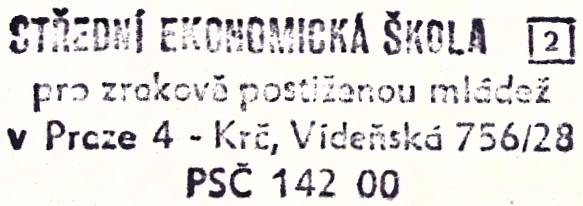 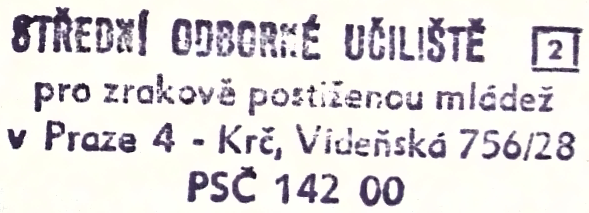 Hlavní cíle a úkoly:Pokračovat v započaté spolupráci s Drutěvou, pokusit se tuto formu rozšířit i na další naše obory a jiné podniky.Ve spolupráci s OŠ NVP a SŠ NVP řešit kádrové obsazení a technické vybavení školy.Ve všech předmětech i v mimoškolní činnosti uplatňovat prvky branné výchovy.Důsledně dbát na pořádek, čistotu a výzdobu školy a jejího okolí.Nadále sledovat výsledky nově koncipovaných oborů.Ve spolupráci s Drutěvou připravit podmínky pro nový zvláštní učební obor kartonáž, tak, aby v případě většího počtu učňů ze zvláštních škol jej bylo možno otevřít, pokud tomu nebude bránit kapacita dílen a internátu.Nadále pokračovat ve spolupráci s SOU Levoča a Rehabilitačním centrem v Karl-Marx-Stadtu.Pro později osleplé pokračovat v organizování telefonních kursů.Plnění hlavních úkolů:Spolupráce s Drutěvou se osvědčuje, ale pro SOU je finančně nevýhodná. Proto se snažíme o rozšíření kapacity i pro období odborného rozvoje v našem SOU. Od 1. 9. 1984 je obor kartáčník dvouletý. Pokusy rozšířit tuto formu i na další naše obory selhaly.Po prozkoumání celé situace se ukázalo, že toto řešeni by pro učně ani pro SOU nebylo výhodné. (Dojíždění, dozory učitelů i výsledný efekt.)Obsazení volných míst působilo vážné personální problémy. Kritická situace musela být řešena dvěma až třemi důchodci z řad dílenských učitelů, čtyřmi důchodci z řad učitelů a čtyřmi externími učiteli. Situace byla komplikována i vysokou dlouhodobou nemocností s. Halamky /obor kartáčník/, s. Veselého a s. Čecha /obor knihař/ a s. Martínka /odborné předměty Strojnictví a Automatické řízení - obory knihař a strojní mechanik/. Kromě toho bylo nutné po celý rok suplovat 13 neobsazených hodin týdně. Pro zajištění výuky v novém školním roce se podařilo získat jednoho nového dílenského učitele oboru knihař. Vychovatelka s. Kubíková se zaškolila na dílenskou učitelku oboru kartáčník. Situace však zůstává i nadále vážná, bez pomoci externích učitelů se ani nadále neobejdeme.V technickém vybavení školy se podařilo uvést do provozu jazykovou laboratoř. Byly dodány přibíjecí pistole pro čalouníky kompresor. Jako průběžný úkol zůstává provedení rozvodu vzduchu /ve spolupráci s PO-SŠ NVP. / V dohodě se SŠ NVP byly objednány nové stroje pro obor strojní mechanik s dodací lhůtou 1984 /soustruh a frézka za Kčs 400 000/. Pro obor čalouník byly zakoupeny 2 entlovací stroje, pro obor kartáčník jsme zajistili dostatek žíní.Prvky branné výchovy byly začleňovány do dalších předmětů: Tv - turistické pochody, dále do On a D., i do mimoškolní činnosti /memoriál Miroslava Vosoby/. Zvýšení úrovně branné výchovy se projevilo zejména v průběhu branného kursu 7. až 12. 5. 1984. Všechna družstva úspěšně splnila úkoly stanovené pro branný kurs, i třetí místo získané na SH ZPM naznačuje, že tento úkol je plněn. Nedostatkem zůstává, že v mimoškolní činnosti se systematická příprava realizovala až ve druhém pololetí.V úrovni čistoty, pořádku, výzdoby Školy a jejího okolí se střídala období určitého zlepšení s obdobími poklesu. Bylo třeba několika zásahů členů vedení školy, a to směrem k žákům, pedagogickým pracovníkům i provozním zaměstnancům. Počet uklízeček byl velmi nestálý. Vedení školy se pokusilo řešit situaci pomocí částečného pracovního úvazku několika plnoletých žáků, kteří k této práci měli souhlas lékaře. Kvalita jejich výkonu při úklidu se nevyrovnala práci zkušené svědomité uklízečky, Toto rozhodnutí nemělo tedy žádoucí efekt. Proto byl úklid pokojů na internátě uložen přímo žákům, dohled byl uložen vychovatelům. V této praxi budeme pokračovat, podle vzoru družebního zařízení v Karl-Marx-Stadtu se pokusíme běžný úklid tříd postupně svěřit samotným žákům.Pozitivní přínos těchto opatření vidíme především v působení na kladný vztah žáků k tělesné práci.Aktuálnost výzdoby bylo nutné připomínat, celková úroveň se však zvýšila. V dubnu 1984 byla úroveň květinové výzdoby školy i internátu zvýšena zásluhou s. Tesařové. Tyto skutečnosti byly kladně zhodnoceny následnou inspekcí.I v novém školním roce zůstane tato oblast v popředí zájmu všech pedagogických pracovníků. Bude nutno položit důraz na jejich zodpovědnější a důslednější postup a cílem vytvořit u žáků vnitřní potřebu čistoty a pořádku a příslušné návyky, tak účelně nahradit jednorázové, ale efektní akce.Po zhodnocení výsledků nově koncipovaných oborů a kartáčník přijalo MŠ na doporučení OŠ NVP naše návrhy na úpravu učebních plánů a osnov těchto oborů. Osnovy vypracované našimi učiteli byly zaslány MŠ ke schválení. Výsledky ostatních oborů sledujeme a vyhodnocujeme společně s VÚOŠ.Zřídit nový zvláštní učební obor kartáčník se prozatím ukazuje jako úkol pro nás nereálný. Současný trend je zaměřen na zautomatizování kartonážních prací. Velmi jednoduché kartonážní práce rukodělné jsou vhodnější spíše pro žáky slaboduché než pro žáky zrakově postižené.Spolupráce s SOU Levoča i RHZ Karl-Marx-Stadt se rozvíjejí ve smyslu družebních smluv.20. - 25. 5. 1984 se uskutečnila výměnná praxe oboru knihař /7 učňů/, strojní mechanik /3 učňové/, čalouník /2 učňové/ a kartáčník /1 učen/. Tato výměnná praxe byla oboustranně hodnocena jako přínos pro vzájemné poznání, seznámení s jiným způsobem výuky. Proto v ní budeme pokračovat.V říjnu 1983 a v květnu 1984 byly realizovány pětidenní návštěvy vybraných žáků v RHZ Karl-Marx-Stadt. 12. až 16. 6. 1984 navštívili 4 pedagogičtí pracovníci z německé strany naše zařízení. I tyto návštěvy jsou oběma stranami hodnoceny velmi dobře: přispívají k poznání bratrského socialistického státu, k vytváření a prohlubování vědeckého světového názoru a internacionálních vztahů. Osobní zkušenosti získané takto v kolektivu považujeme za nezastupitelné.K internacionálním vztahům podstatně přispívá i možnost hovořit německy v německém prostředí /zejména žáci SEŠ/, dále ruština jakodorozumívací jazyk pro naše žáky, kteří němčinu neovládají /žáci SOU/.Spolupráce se SOU Levoča se letos rozšířila o vzájemnou výměnnou rekreaci některých pedagogických pracovníků v době jarních i hlavních prázdnin. Tato forma napomáhá nejen výměně pracovních zkušeností, ale i zkušeností odborářských. Zároveň rozšiřuje výhodné možnosti rekreace pedagogických pracovníků. Pedagogickým pracovníkům i žákům napomáhá obsah této družební činnosti ve správném pochopení národnostní otázky.Telefonní kursy organizujeme pro později osleplé osoby. Letošní 59. a 60. kurs měly dobré výsledky.S hlavními úkoly souviselo i přijetí jednoho dílenského učitele oboru kovo. Vzhledem k odchodu s. Kumsty z funkce vedoucího odborného výcviku bude od 1.9. 1984 přijat nový vedoucí Ov - vyučený zámečník. S. Kumsta bude pracovat jako dílenský učitel v oboru kovo.Vedoucí vychovatelka s. Kapičková odchází z funkce vedoucí vychovatelky. Tuto funkci bude nutno od 1. 9. 1984 obsadit ve spolupráci s OŠ NVP.Zajištění výuky slepeckého těsnopisu po odchodu s. Křivákové do důchodu se neukázalo v tomto školním roce jako urgentní. S. Křiváková zatím neodejde do důchodu. Proto bude slepeckému těsnopisu vyučovat i ve školním roce 1984 - 85. Připravovat se na výuku tomuto předmětu bylo však již uloženo s. Hejdukové.Plnění dalších úkolůUčitelé všeobecně vzdělávacích předmětů byli v průběhu května a června 1984 přezkoušeni ze čtení bodového písma. Úroveň jejich dovednosti se liší v celku však dává záruku, že tito učitelé spolehlivě přečtou písemné práce nevidomých žáků sami, bez pomoci. Další přezkoušení bylo stanoveno individuálně. Pouze v případě s. Charouskové bylo povoleno odložení do prosince 1984. /Nemá ukončeno doplňující studium/. K přezkoušení nebyli pozváni zkušení nevidomí učitelé s. Křiváková a Bálek, dále s. Kurandová /nastupuje do funkce zástupce ředitele na ZŠ, MŠ a gymnázium pro slabozraké/. Učitelé-důchodci s. Míčová a Zedek budou přezkoušeni do konce r. 1984. Svědomitě splnila tento úkol dílenská učitelka s. Krausová.Rekvalifikace učitelů pro SEŠ a SOU se zúčastnili vždy zástupci jednotlivých předmětových komisí, kteří zajistili seznámení ostatních členů komise s obsahem přednášek. Nebyl zajištěn pouze dějepis./Nebyla zřízena předmětová komise. Aprobaci pro dějepis má pouze s. Křiváková, která se akcí PÚP nezúčastnila. Jako důvod udala obtíže spojené se zdravotním stavem. Tyto důvody byly uznány. Ostatní učitelé dějepisu s. Malý a Štamberská - studují na vysoké škole. /Rekvalifikace odborných předmětů strojírenských rovněž obsazena nebyla. Předseda předmětové komise s. Říha však studuje tyto předměty na vysoké škole. V dohodě s PÚP se rekvalifikace provede ve škole podle pokynů pracovníků ČVUT.Řízení výchovně vzdělávacího procesu:Časový harmonogram byl dodržován. Totéž platí i o obsahu stanoveném plánem práce.Při jednání pedagogické rady se začínají projevovat kladné důsledky tlaku vedení na spolupráci výchovných trojic.Předmětové komise a metodická sdružení pracovaly podle svých plánů. Mnohé se zapojily aktivně do přípravy přestavby učebních oborů TAP a kartáčník. Lze konstatovat, že PK a MS hledají a řeší nové problémy v souvislosti s přestavbou středního školství.Přijímací řízení do SEŠ i SOU proběhlo podle směrnic MŠ a OŠ NVP. Pro příští rok bude nutno vhodnou organizací zrychlit opravy písemných prací z českého a slovenského jazyka. Nedostatkem přijímacího řízení do oboru TAP byla nejednotnost mezi přijímáním do JÚ a SOU. Toto řízení vlastně není definitivně ukončeno - odvolací řízení.Toto zdržení bude zřejmě mít dopad i na zahájení nového školního roku./1 nebo 2 třídy 1. ročníku TAP? /Výsledky přijímacích řízeníSEŠ: přijato 11 žáků, 1 místo ponecháno pro odvolací řízeníSOU: byla přijata většina uchazečů kromě několika ze Severomoravského kraje. Tyto uchazeče přijalo SOU ve Vidnavě.TAP: výšeTelefon, kursy:č. 59: přijato 7 uchazečůč. 60: přijato 8 uchazečů.Výsledky ZUZ maturitních zkoušek a závěrečných zkoušek:SOU: ZUZ se podrobilo 6 učňů oborů knihař; z nich 5 prospělo velmi dobře, 1 prospěldále 6 učňů oboru čalouník, všichni prospěliobor kartáčník: ze 3 učňů 2 prospěli, 1 prospěl velmi dobřeSEŠ - maturitní zkoušky: ze 7 maturantů prospěli 3 velmi dobře, 4 prospělitelef. kursy: č. 59: ze 6 frekventantů prospěl 1 s vyznamenáním, 2 velmi dobře, 3 prospělič. 60: z 8 frekventantů prospělo 5 s vyznamenáním, 3 velmi dobřeTAP: všichni uchazeči prospěli.Výsledky kontrolní a hospitační činnosti:V plnění tematických plánů, HBP, metodice vyučovací hodiny, efektivnosti použitých pomůcek a požadavcích zrakové hygieny nebyly shledány hrubé, opakující se závady. Závažnější nedostatky učitelé odstraňovali bez průtahů, čistota a pořádek v učebnách a dílnách, zejména čistota tabulí, však vyžadovaly neustálou stimulaci. Udržování čistoty a pořádku ve třídách ještě není na úrovni zautomatizovaného návyku.Plán hospitací ředitele školy s. Malého nebyl splněn v plném rozsahu. Důvodem bylo zajišťování provozu školy ve složitých podmínkách /nedostatek pedagogických, provozních a TH-pracovníků, komplikace přijímacího řízení do TAP, nové učební plány a osnovy TAP a oboru kartáčník, spolupráce s Drutěvou, příprava přechodu SEŠ do Michle./ V této situaci zvolil zvýšený počet kontrol. Pro tento školní rok se tento postup ukázal jako správný, ale pro další časová období jako nedostatečný. Bude nutno převést plnou odpovědnost i odpovídající díl pravomoci v jednotlivých úsecích školy na jednotlivé vedoucí pracovníky /zástupce ředitele, vedoucí odborného výcviku, vedoucí vychovatel/ a podřídit je přímo řediteli.Zástupce ředitele s. Štamberská provedla celkem 55 hospitací na velmi dobré úrovni, 125 kontrol písemností učitelů, třídních učitelů, učňovských knížek a žákovských knížek, výzdoby tříd a dílen, čistoty pořádku ve třídách i v internátě, dozorů, znalostí bodového písma u učitelů, některých písemností internátu.Vedoucí odborného výcviku s. Kumsta zlepšil styl hospitací, vzhledem k zajišťování materiálu, strojů a nářadí provedl 27 hospitací a 60 kontrol.Celý úsek řídící a kontrolní práce bude nutno přepracovat a skloubit do nových podmínek /Vídeňská, Michelská, TAP/.Přehled a organizace soutěží:Soutěže ve čtení bodového písma organizované každoročně slepeckým časopisem Náš svět /určen pro žáky středních škol ZPM/ se zúčastnili 3 nevidomí žáci. Zcela obsadili kategorii středních škol, takže vlastně soutěžili jen mezi sebou.Soutěž Nejlépe připraven pro život je organizována výborem SRPŠ. Je zaměřena na zvyšování zájmu žáků o výchovu a chování. Byla poněkud zjednodušena. Po této úpravě plní svůj úkol. Je pravidelně vyhodnocována. Nejlepší žáci a učňové jsou výborem SRPŠ odměňováni.Svůj význam mělo i pravidelné vyhodnocováni nejlepšího žáka třídy v každém čtvrtletí. Obdobnou soutěž bude patrně vhodné zavést i v mimoškolní činnosti.Soutěž o nejlepšího písaře na stroji proběhla na SEŠ v květnu 1984. Výsledky jednotlivých složek komunistické výchovy:Rozumová výchova:Poznatková stránka vědeckého světového názoru nepůsobila potíže v odborných předmětech a všeobecně vzdělávacích předmětech matematicko-přírodovědného charakteru. Učitelé společenskovědních předmětů překonávali některé nesprávné názory žáků, a to především v On.Příčiny nesprávných názorů vidíme v hyperkritičnosti, ukvapené generalizaci jedné osobní zkušenosti a nedostatku životních zkušeností žáků, které nedovolují komplexní posuzování. Tyto rysy jsou však přirozené jejich věku. Nelze vyloučit ani případné negativní působení rodiny. Zkušenosti však ukazují, že žáci jsou přístupni otevřenému, věcnému, zasvěcenému vysvětlení.Estetické a emocionální stránce světového názoru napomáhá i aktivní účast žáků na školních oslavách a akcích KMD (10 akcí, zúčastnili se i učňové TAP).Mravní a estetická výchova:Pomoc nevidomým žákům zejména v 1. ročnících přináší kladné výsledky i v ročnících vyšších. (Orientace v novém prostředí, jiný režim dne, pomoc při přípravě na vyučování - nejsou bodové učebnice.) V letošním školním roce jsme se nesetkali s výrazně negativními postoji žáků se zbytky zraku vůči nevidomým. O tuto skutečnost se zasloužili všichni pedagogičtí pracovníci, kteří od počátku školního roku zaměřovali své působení v tomto směru na prevenci; neřešili situaci živelně, ale cílevědomě.Vývoj vztahu žáků ke školním i mimoškolním povinnostem byl přímo úměrný důslednosti pedagogických pracovníků a délce studia či učební doby na našem zařízení. Velmi dobrou úroveň lze konstatovat ve IV. B /obor knihař/ a 5. ročníku SEŠ. V prvních ročnících obou škol jsou ještě rezervy, v ostatních ročnících dochází většinou k pozvolnému vzestupu.Vztah k socialistickému majetku i k majetku osobnímu není dosud na žádoucí úrovni. Neplatí to o většině žáků, ale případů zničení školního nábytku, dveří apod. bylo tolik, že bylo nutno přistoupit k finančním úhradám se strany žáků. Ještě se nám nepodařilo změnit jejich veřejné mínění tak, aby viníky odsuzovali a aby se zbavili falešné solidarity. Třídní učitelé však v průběhu školního roku konstatovali určité zlepšení v této oblasti.Jako neokázalý, ale vysoce hodnotný projev socialistického humanismu hodnotíme bezpříspěvkové dárcovství krve - 5 žáků.Úprava zevnějšku jeví znatelný vzestup. Trvali jsme na svátečním oblečení žáků, kteří vystupovali na školních oslavách. Složitější byla otázka úpravných účesů. Zde se estetické hodnoceni pedagogů a žáků výrazně lišilo. Záporných případů ubývalo.Školní oslavy probíhaly podle plánu. Jejich obsahová úroveň má vzestupný trend. Představují pozitivní přínos estetický, ve zprostředkované podobě i ateistický, dále zvláštní formu sepětí učiva s veřejnou činností /pamětné zvládání uměleckých textů je součástí osnov všech ročníků SEŠ i SOU. / Hodnocení recitátorských výkonů samotnými žáky spolu s učiteli napomáhá usměrňovat kritičnost, sebekritičnost i jejich vzájemný poměr. V příštím školním roce však bude třeba položit důraz na kvalitu přednesu, ale kritéria zvyšovat postupně, aby nepoklesl zájem žáků i učitelů o nácvik a veřejná vystoupení tohoto druhu.Pozitivním přínosem byla přednáška pracovníka místní správy Veřejné bezpečnosti, na téma náboženské sekty, alkoholismus a drogy, toxikomanie a kriminalita mladistvých (spojená s besedou). Pozitivní odezvu měla i přednáška školní lékařky na téma venerických chorob. Kladnou roli sehráli i taneční hodiny organizované v mimoškolní činnosti, návštěvy divadel a požadavky svátečního oblečení k maturitním zkouškám.Polytechnická výchova:Mezipředmětové vztahy byly prohlubovány především v předmětech Nj-Hk, On-D, Čj-D, Rj-Hk, On-Eo, On-Pn, Ch-Pol, M-F. Tato vztahy jsou prohlubovány jednak příbuzností nebo podobností předmětů či témat, jednak metodologickým základem /marxismus-leninismus/, jednak aktivním pojetím ze strany učitelů, pak i samotných žáků.Zvýšila se frekvence návštěv na technických výstavách a frekvence exkurzí do výrobních podniků. Jejich plán byl splněn. Tyto akce chápeme jako prostředek vytváření a prohlubování mezioborových vztahů.Pod vedením dílenských učitelů se žáci zúčastnili oprav školních potřeb a zařízení, pod vedením vychovatelů se podíleli na úklidu školy a internátu i na zahradnických pracích. Kvalita žákovského úklidu byla přímo úměrná důslednosti a dozoru pedagogů.Tělesná výchova:Učitelé tělesné výchovy usilovali o zapojení všech žáků do pravidelné průběžné přípravy na SH ZPM. Jejich úsilí však ztěžuje vysoké procento žáků zcela osvobozených od Tv a rovněž vysoké procento žáků osvobozených jen částečně. Přípravu žáků, kteří se SHM mohou zúčastnit aktivně, jsme uskutečňovali na podzim a od března v terénu, v zimních měsících v tělocvičně ve formě všeobecné přípravy, a to přímo v hodinách Tv. O přípravu reprezentantů na SHM v mimoškolní činnosti mají zásluhy Dr. Klíma a Dr. Sobotková.Turistika zaznamenala určitý vzestup. Byla nedílnou součástí lyžařského a branného kursu. Výsledky byly velmi dobré. Byly splněny všechny požadavky, tj. lyžařský výcvik, vědomosti a praktické dovednosti branně odborné a ideově politické, upevnění kázně, pořádku a rozvíjení branných zájmů. Dalším přínosem byla masovost branného kurzu, jak ukládají osnovy. I nevidomí žáci a žáci osvobození od Tv se podle svých zdravotních možností plně zapojili do výuky, osvojili si praktické a užitečné dovednosti a zbavovali se negativního vztahu k přiměřenému tělesnému pohybu, který jim není kontraindikován.Dvě branná cvičení 19. 9. 1983 a 28. 4. 1984 splnila plánovaný obsah, je však nutné předem vypracovávat dvě varianty s ohledem na proměnlivé počasí. V souvislosti s brannými cvičeními bylo provedeno svolání pracovníků v pracovní i mimopracovní době, požární cvičení spojené s vyklizením objektu, čištění OM. V prosinci 1983 proběhlo velitelskoštábní cvičení podle pokynů OŠK ONV Praha 4.Plán činnosti, CO a JSBVO byl i v ostatních ukazatelích splněn. Výrazně se zvýšila disciplina v pravidelné činnosti hlídek.Zvyšováni kvalifikace:Všichni studující pedagogičtí pracovníci ve studiu pokračují: s. Malý - učitelství 1. - 4. + spec. ped. - II. roč. S. Štamberská - rozšiř. On - I. roč. S. Machová - rozšiř. spec. ped. - II. roč.S. Říha - učitelství Op - II. roč., s. Hejduková Ta + Ts, s. Charouzková - zbývá dokončit tzv. základ doplňujícího studia.Materiálně technické zabezpečení je hodnoceno v hlavních úkolech. Fond učebnic je využit. Učebnice pro 1. ročníky byly na příští rok již objednány, dodávky jsou plněny postupně. V některých případech jsou však normy kráceny. Učebnice dějepisu pro SOU stále nebyly nahrazeny učebnicemi vyhovujícími. Bodové texty Rj a Nj pro SEŠ zajištěné svépomocí jsou již žákům k dispozici.Svépomocí byly vyrobeny některé pomůcky: pro obor strojní mechanik převody, upínání na šepinu pomocí přípravku, pro obor knihař kožená vazba a staré tisky, pro obor čalouník rámečky.Přehled chování a prospěchu:SEŠ: průměrný prospěch 1,88,	2	známky 3. stupně za chováníSOU:	2,42,	5	známek 2. stupně z chováníTAP:	2,12,	známky z chování nesníženyTelef. kurs č. 60: průměrný prospěch 1,54, chování bez zvláštních problémů.Péče o prospěchově slabší žáky:Doučování vedli učitelé ss. Škeřík, Sobotková, Šandová. V pravidelných studijních hodinách se prospěchově slabým žákům věnovali vychovatelé. Dále byly v mimoškolní činnosti zařazeny i doučovací hodiny vedené vychovateli. Tzv. volné vycházky jsme vázali na studijní výsledky /zkrácení nebo rozšíření/.Vyučovací metody a organizační formy:V hospitovaných hodinách převažovaly metody výkladu a rozhovoru. Dále učitelé užívají metody písemných a grafických prací. Prvky problémového vyučování jsou používány v podobě otázek problémově formulovaných, dále se vyskytují v organizaci domácí přípravy skupinově diferencovaných úkolů. Častému užití této metody brání rozsah osnov.Z organizačních forem je letos mnohem častější forma exkursí.Zájmová kroužky:Pracují v internátě pod vedením vychovatelů v rámci jejich přímé výchovné práce. Učitelka TAP s. Šírová vede kroužek psaní strojem pro učně SOU.Spolupráce se SRPŠ:Je na dobré úrovni. Výbor SRPŠ se snaží všemi prostředky pomáhat škole v její činnosti.SSM:V ZO SSM je organizováno celkem 54 členů, z toho 2 pedagogičtí pracovníci, 38 studentů v SEŠ, 14 učňů. Ve 2. pololetí se činnost zaměřila na turistiku.Fluktuace žáků během škol. roku:V. Hradecká - na poč. 2. pol odešla na vlastní žádost z 1. roč. SEŠ do telef. kursu /infaustní prognóza/P. Musil - ze 3. ročníku oboru čalouník do telef. kursu, důvod - hluboký nezájem o manuální práci, z toho plynoucí nedostatečné výsledky.P. Škubal - předčasně ukončil 1. roč. oboru čalouník - prognóza vyučení beznadějnáE. Krištofová - přerušila 1. roč. oboru čalouník - oční operaceI. Váňová - obor čalouník 2. roč.-neprospěch v OvZ. Cínová - 4. roč. oboru čalouník - bezdůvodný odchod - cikánská národnostF. Tatár - 1. roč. oboru kartáčník - přeložen zpět do DD KarvináD. Sícha - 3. roč. oboru kartáčník - přeložen do SOU Levoča.Sícha i Tatár soustavně hrubě narušovali pracovní i osobní morálku celého žákovského kolektivu, vůči všem prostředkům našeho výchovného působení byli imunní.IPVN probíhalo podle plánu, a to ve 2 kroužcích /učitelé, vychovatelé/. Obsahovou náplň, formy, studia, úroveň i přípravu lektorů hodnotí všichni účastníci dobře. U učitelů je patrná vyšší úroveň teoretického studia, což snižuje podíl úzkého prakticismu. V příštím školním roce bude třeba položit větší důraz na těsnější sepětí konkrétních teoretických otázek s aplikací na konkrétní situace denní praxe. U vychovatelů probíhaly diskuse neformálně za aktivní účasti všech posluchačů. Účastníci považují IPVN za přínos pro vlastní praxi. V příštím školním roce zde bude nutno položit větší důraz na systematičnost teoretické přípravy.Průměrná účast:	učitelé - 78 %výchov. - 88,70 %.Neúčast byla omluvena.Začínající pedagogičtí pracovníci:Začínající učitelka s. Hejduková se až dosud osvědčuje, ze strany uvádějících učitelů k ní nejsou negativní připomínky. /Vzhledem k aprobaci /E-př./ a úvazku - /též Tv/ měla 2 uvádějící učitele./Má předpoklady stát se dobrou učitelkou.Narušení plynulosti výuky - přehled suplovaných hodin 1/ Nemoc - pracovní neschopností				   1 579 hodin2/ Scházející síly:								576 "3/ LVK, BK, soustředění telefonistů, služeb, cesty,doprovody delegací z NDR, zubní prohlídky, SHM,exkurse, výlety:								380 "4/ Studium:									2795/ Lékařská vyšetření, léčení 					189 "6/ Odborná školení /např. sváření/, stranická jednání, mimoškolní akce masových a polit* organizací 					172 "7/ Soukromé důvody /nemoci a pohřby v rodinách,řemeslnické práce v bytě, úřed. jednání/ 			100 "8/ Rekvalifikace 								 99 "9/ Nemoc dítěte 09 "1 0/ Doprovod dítěte k lékaři 					 77 "1 1/ Úřední jednání členů vedení 					 64 "12/ Dovolená ROH /2 učitelé/						 39 "13/ Práce na rozvrhu							 37 "14/ Neplacená dovolená / 1 učitelka/				 23 "celkem 3 703 hod»Hodnocení externího studia na SEŠ:Ze 4 přihlášených studentů zůstali pouze 2. /Láník, Táborská/. K 30. 6. 1984 oba studenti úspěšně složili zkoušky z Hk, Pn, On - 4. roč. SEŠ. S. Táborská složila navíc zkoušku z látky 5. roč. Hk. Při pravidelných konzultacích se oběma externím studentům určení učitelé plně věnují.Hlavní úkoly školního roku 1984 - 1985Vhodnými organizačními opatřeními zajistit optimální podmínky pro práci SEŠ na novém místě.Vnitřní reorganizací stávající budovy SOU zajistit co nejlepší podmínky pro nově koncipované učební obory i mimoškolní činnost.Ve spolupráci s vedením JÚ zajistit přechod učebního oboru na nové učební plány a osnovy.Ve spolupráci s OŠ NVP a ŠS NVP pokračovat v řešení kádrové situace i technického vybavení všech typů našich škol.Ve všech předmětech, a zvláště v mimoškolní činnosti uplatňovat prvky branné a tělesné výchovy.6/ Důsledně dbát na čistotu a výzdobu školy i jejího okolí. Využit zkušeností SOU Levoča a RHZ Karl-Marx-Stadt, vést žáky k zodpovědnosti za pořádek a majetek v socialistické péči, zvýšit podíl samoobsluhy.Nadále rozvíjet družební styky s SOU Levoča a RHZ Karl-Marx-Stadt, těchto styků využívat k prohlubování internacionalismu, zvláště s ohledem na 40. výročí SNP a 40. výročí osvobození.Podstatně zvýšit cílevědomost přípravy na SH ZPM, a to nejen v hodinách Tv, ale i v mimoškolní činnosti.Ve spolupráci s OSVZ ONV 4 pokračovat v organizování telefon. kursů /č. 61, 62/.Uvažovat o možnosti nového učebního oboru TAP - varianta pro zrakově postižené, event., připravovat příslušné podklady.Ve spolupráci s MŠ ČSR a VÚOŠ dokončit osnovy pro SEŠ tak, aby podle nich bylo možno vyučovat od 1. 8. 1985.Věnovat zvýšenou pozornost náboru do SSM, zejména v 1. ročnících, zvláštní pozornost věnovat náboru na SOU.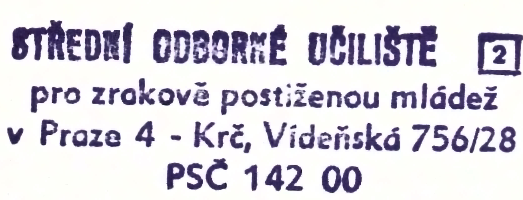 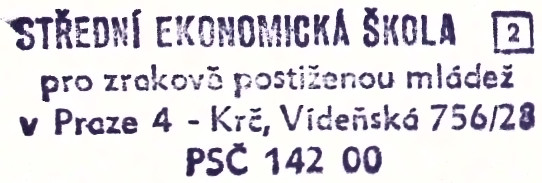 V Praze dne 3. 7. 1984	ředitel školySlovníček použitých zkratek pro novou generaci mladých badatelů:ROH – Revoluční odborové hnutí SČSP – Svaz Česko Sovětského přátelství SRPŠ – Sdružení rodičů a přátel školy SSM – Svaz socialistické mládežeSI – Svaz invalidůMŠ – Ministerstvo školstvíZO – Základní organizace (nejnižší stupeň v hierarchickém žebříčku)ZV – závodní výbor (místní výbor)UŠI – Učňovská škola internátníEŠI – Ekonomická škola internátníSEŠ – Střední ekonomická školaSHM - Sportovní hry mládežes. - soudruhOKD - obvodní kulturní důmTA - technika administrativyONV - Obvodní národní výborSČSI - Svaz Československých invalidůRSV - Rok stranického vzděláváníPÚP - Pražský ústav pedagogickýIPVN - Institut politického vzdělávání nestraníkůDPV - Dům politické výchovy MěV - městského výboruMNV - místní národní výborÚSO – úplné střední odborné vzdělání (tedy zakončené maturitou)SH ZPM - sportovní hry zrakově postižené mládežeOŠ - odbor školstvíVÚOŠ - Výzkumný ústav odboru školstvíJÚ - Jedličkův ústavOŠK - odbor školství krajeCO - civilní ochrana